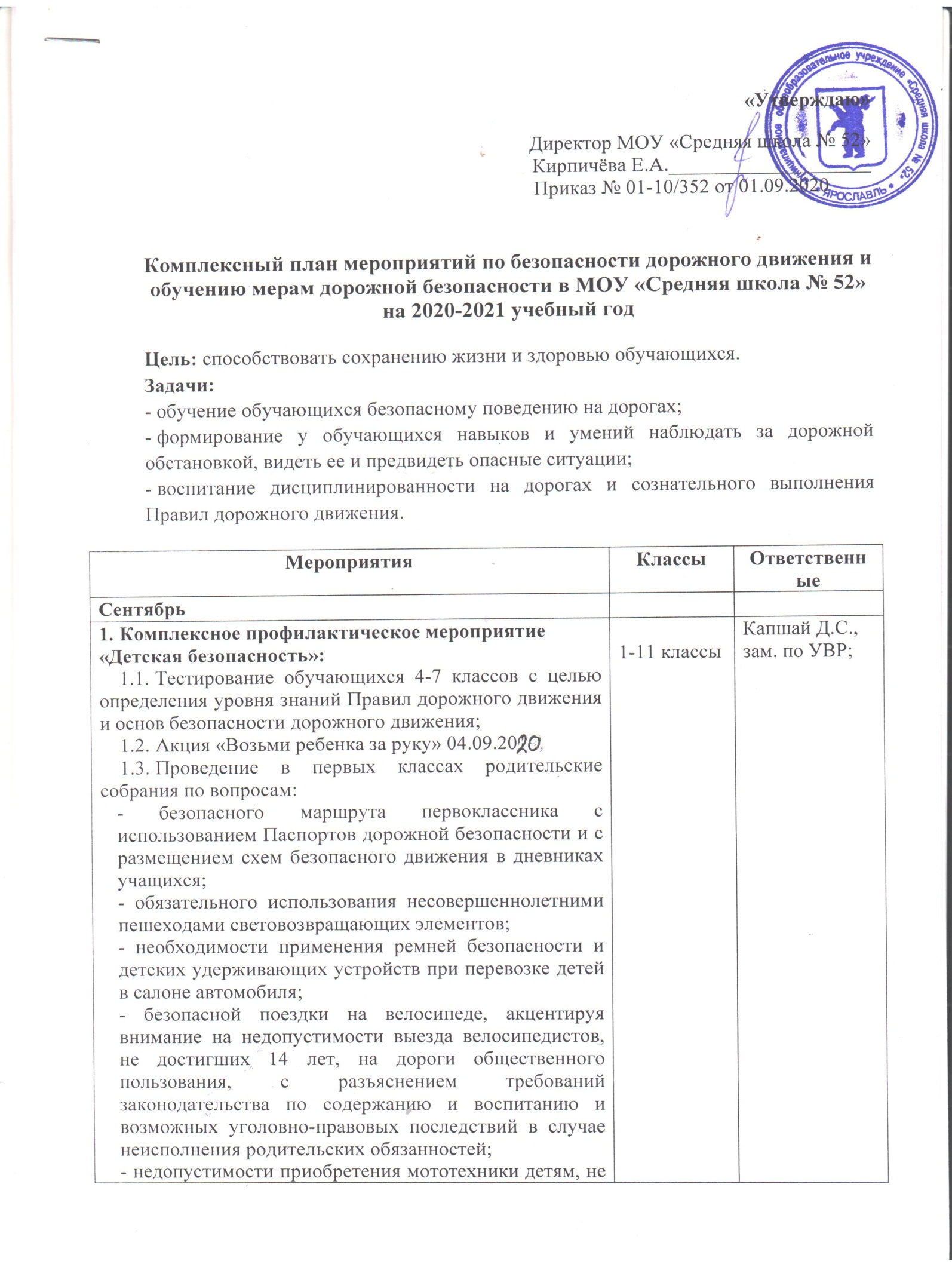 ___________________________достигшим возраста 16 лет и не имеющим водительское удостоверение соответствующей категории;Проведение профилактических мероприятий с детьми, направленные на пропаганду соблюдения Правил  не достигшим возраста 16 лет и не имеющим водительское удостоверение соответствующей категории;Проведение профилактических мероприятий с детьми, направленные на пропаганду соблюдения Правил дорожного движения, привитие и отработку практических навыков безопасного поведения на улице и дороге. На занятиях уделить особое внимание правилам поведения детей в автобусе, а также при ожидании «школьных» автобусов в местах остановок и при подходе к ним;Практические занятия для обучающихся 1-4 классов  на тему «Мой безопасный маршрут в школу» с использованием Паспортов дорожной безопасности и с размещением схем безопасного движения в дневниках учащихся;Проведение Единого урока по безопасности дорожного движения;Проведение 23.09-25.09.2020г. акции «Родительский патруль!», направленной на выявление и профилактику правонарушений в области обеспечения безопасности дорожного движения, в т.ч. в части касающейся правил перевозки несовершеннолетних, соблюдения ПДД пешеходами, использования световозвращающих элементов.1-11 классыКапшай Д.С., зам. по УВР;Организация праздника «Посвящение первоклассников в пешеходы»1 классыКапшай Д.С., зам. по УВР;Творогова С.В., зам. по ВР; План совместных мероприятий органов образования и подразделений ГИБДД, направленных на профилактику ДТП на текущий годКапшай Д.С., зам. по УВР;Разработка бесед для вводного инструктажа на первом родительском собрании о причинах ДТП с участием детей, об ответственности родителей за нарушение, совершаемые детьми в области дорожного движения, по правилам движенияКапшай Д.С., зам. по УВР;Проведение бесед по ПДД инспектором ГИБДД по пропаганде с выдачей памяток по ПДД обучающимся с 1-7 классы1-7 классыКапшай Д.С., зам. по УВР;Проведение тестирования обучающихся 4-х, 5-х, 6-х, 7-х классов с целью определения уровня знаний Правил дорожного движения и основ безопасности дорожного движения, а также тестирование педагогических работников, реализующих образовательные программы начального общего образования4-7 классыКапшай Д.С., зам. по УВР;Классные руководителиПроведение тестирования педагогических работников, реализующих образовательные программы
начального общего образованияучителя начальных классовКапшай Д.С., зам. по УВР;Классные руководители 1-4 классов;Оборудование уголков безопасности в кабинетах, Капшай Д.С., зам. по УВР;ОктябрьОктябрьОктябрьЗанятие по световозвращающим элементам3 классыКапшай Д.С., зам. по УВР;инспектор по пропаганде ГИБДДБеседа по профилактике дорожно-транспортного травматизма на тему «Правила перехода проезжей части. Безопасный маршрут от школы до дома». Выдача детям световозращающих элементов. 1-4 классыКапшай Д.С., зам. по УВР;Организация распространения методической литературы, печатной продукции (буклеты, листовки) по обеспечению безопасности дорожного движения.1-11 классыКапшай Д.С., зам. по УВР;Творогова С.В., зам. по ВР;Осуществление подготовки информационных писем в адрес ГИБДД проводимой работе по профилактике ДДТТ и обучению детей навыкам поведения на дороге.Проведение бесед по ПДД инспектором ГИБДД по пропаганде с выдачей памяток по ПДД обучающимся с 1-7 классы1-7 классыКапшай Д.С., зам. по УВР;Проведение  подвижных игр по ПДД в начальной школе1-4 классыКапшай Д.С., зам. по УВР;Инструктаж по БДД перед осенними  каникулами1-11 классыКлассные руководителиНоябрьНоябрьНоябрьПодготовить программу агитбригады «Светофор» и выступить среди своих школьниковКапшай Д.С., зам. по УВР;Творогова С.В., зам. по ВР;Организация и проведение проведение профилактической акции: «День памяти жертв ДТП»17.11.2019г.Капшай Д.С., зам. по УВР;ДекабрьДекабрьДекабрьОрганизация проведения бесед на родительские собрания о причинах ДТП с участием детей, об ответственности родителей за нарушение, совершаемые детьми в области дорожного движения, по правилам движенияОрганизация проведение в начальных классах на родительских собраниях, посвященных профилактике безопасности дорожного движения и формированию в семье транспортной культуры «Будьте примером для детей в правильном поведении на дорогах».Родительские собрания, в начальной школе посвященные профилактике ДТП и формированию в семье транспортной культуры «Будьте примером для детей в правильном поведении на дорогах»1 раз в кварталКлассные руководителиИнструктаж по правилам поведения на дороге в зимние каникулы.1-11 классыКлассные руководителиЯнварьЯнварьЯнварьИнструктаж по правилам поведения на дороге в зимние каникулы.1-11 классыКлассные руководителиФевральФевральФевральКонкурс среди учащихся 5-6 классов «Письмо водителю»5-9 классыКапшай Д.С., зам. по УВР;Учителя русского и литературыПроведение в начальных классах конкурса рисунков «Правила дорожного движения – наши верные друзья». Оформление из лучших рисунков выставку и провести экскурсию для детей1-4 классыКапшай Д.С., зам. по УВР;Классные руководителиМартМартМартОбщешкольные  родительские собрания  с привлечением инспектора ГИБДДОрганизация информационно-пропагандисткской акции «Автокресло-детям!»1-5 классКапшай Д.С., зам. по УВР;Классные руководителиАпрельАпрельАпрельОрганизация и проведение профилактической акции «Письмо водителю»МайМайМайСоревнования  «Безопасное колесо»Профилактические мероприятия «Каникулы»1-10 классыКапшай Д.С., зам. по УВР;классные  руководителиОрганизация информационно-пропагандисткской акции «Родительский патруль»1-11 классыКапшай Д.С., зам. по УВР;классные  руководителиАвгустАвгустАвгустАктуализация паспорта дорожной безопасности и схемы безопасных маршрутов движения детей в школу и обратно, с определением «зон риска» связанных с детским дорожно- транспортным травматизмом.Капшай Д.С., зам. по УВР;Мероприятия, реализуемые в течение всего годаМероприятия, реализуемые в течение всего годаМероприятия, реализуемые в течение всего года1. Проведение инструктажей с учащимися по правилам поведения в транспорте, на проезжей части, во дворах;2. Планирование и проведение мероприятий для месячника безопасности, недели ОБЖ; игровых программ по БДД для начальной школы.3. Сотрудничество с инспекторами ГИБДД по пропаганде, совместное проведение массовых мероприятий по БДД.4. Участие в школьных и районных конкурсах по безопасности дорожного движения.5. Проведение уроков по БДД в рамках предметов ОБЖ6. Проведение ежедневных «минуток безопасности», акцентируя внимание на погодные условия и особенности улично-дорожной сети.7. Беседа с учащимися перед  каждыми каникулами на тему «Улица полна  опасностей и неожиданностей»8. Проведение тестирования по практическому владению учащимися навыками безопасного поведения на дорогах и в транспорте.  9. Выпуск тематической стенной газеты «Будь внимателен на дороге, пешеход!».10. Занятия по оказанию первой медицинской помощи.11. Индивидуальные беседы с учащимися, находящимися на внутришкольном контроле, со старшеклассниками, имеющими мотоциклы, скутеры  в хозяйстве и их родителями по данной теме.12. Организация изучения Правил дорожного движения с детьми согласно Программе.13. Оформление  в школе уголков  по  безопасности дорожного движения.14. Проведение тематических утренников, викторин, игр, конкурсов, соревнований по ПДД.15. Ежемесячно отслеживать дорожно-транспортные происшествия в школе и по необходимости информировать департамент образования.16. Обеспечить проведение служебной проверки, результаты доводить до сведения заинтересованных служб по каждому факту ДТП с участием учащихся.17. Организация распространения методической литературы, печатной продукции (буклеты, листовки) по обеспечению безопасности дорожного движения.1-11 1-111-111-111-4, 8, 10,111-111-111-114,5,6,7 Классные руководители  Капшай Д.С., Соловьева Л.В.Учитель ОБЖКлассные руководители Изотова И.А.    Изотова И.А., учителя информатики.врачИзотова И.А., классные руководители    Изотова И.А., классные руководители            